От 01.02.2012   	 Перечень серийно выпускаемой продукции на автосборочные конвейеры.       ДЛЯ  КАМАЗА 2012Директор                                         О. М. Харасов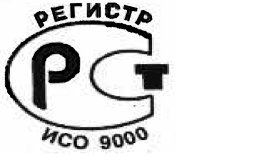       ООО «Авто запчасть»           Ул. Восстания 100, г. Казань Республика Татарстан         Россия 420095 т/ф (843)2125041, e-mail: AZK@mail.ru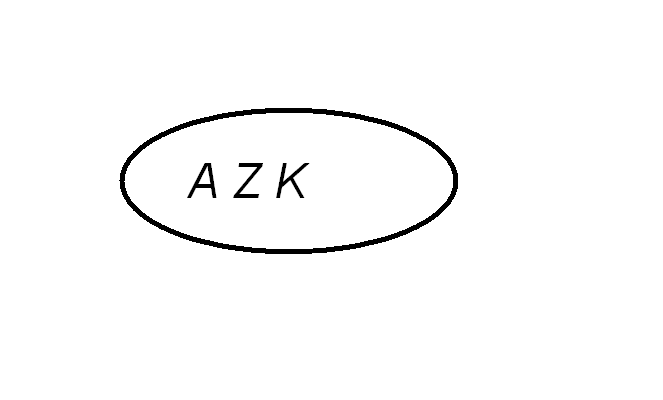 №№ппНаименование изделияОбозначение чертежаОсновные размерыМатериалУсловия работымассаЦена* . без НДС1234561О-образное кольцо100-3522137Ø28,17±0,28× Ø3,53±0,17-В-14Воздух, вода, смазка ЦИАТИМ-221, масла М-8В1 и М-8Г2н. , температура  -60ºС+80ºС. соединение-подвижное.0,001250,69+215-1771036-013,183Манжета поршня главного цилиндра5320-1602517Ø29+0,13/-0,2- Ø27+0,35×8±0,551-1524Среда-тормозная жидкость «РОСДОТ» ТУ 6-01-1163-78 или «Томь» ТУ 6-01-1276-82, ГТЖ-22М ТУ6-01-787-86 температура -50ºС+50ºС.0,0032,174Конус клапана редуктора5320-1609585Ø6,5±0,25- Ø3,8±0,1 Ø19±0,5×6,5±0,251-1524Среда-воздух, возможно попадание масла,  температура -45ºС+100ºС.0,00130,6205Кольцо уплотн-ное гильзы цилиндра  740.1002024Ø134+0,4/-2,2×Ø5,8+0,4/-0,2ИРП1401Воздух, антифриз «Тосол-А40», «Тосол А65», ТУ6-02-751-78, масло моторное М-8Г2К, М-10Г2К ГОСТ8581-78-ограничено, температура -45ºС+150ºС.0,0142510,146Кольцо уплотнит-ное гильзы верхнее  740.1003031Ø125,8+3/-2×Ø2+0,35/-0,1ИРП1401Воздух, антифриз «Тосол-А40», «Тосол А65», ТУ6-02-751-78, температура -45ºС+150ºС.0,001643,817Кольцо уплотнительное   740.1002523Ø69,5±0,8×Ø2,4+0,2/-0,17-57-5037(5043)Воздух, возможно попадание воды, антифриза, масло моторное М-8Г2к, М-10Г2к ГОСТ 8581-78, температура -45ºС+100ºС.0,00151,388Кольцо уплотнительное 740.1003040Ø9,6±0,2×Ø2,4+0,2/-0,1ИРП1401Воздух, масло моторное М-8Г2К, М-10Г2К ГОСТ8581-78-ограничено, температура -45ºС+150ºС.0,000250,339Кольцо уплотнительное 740.1003214-01Ø25×Ø17×Ø13-h14.7ИРП1401Воздух, антифриз «Тосол-А40», «Тосол А65», ТУ6-02-751-78, масло моторное М-8Г2К, М-10Г2К ГОСТ8581-78, температура -45ºС+150ºС.0,00352,1510Прокладка колпака маслян. Фильтра740.1012083-01Ø121+1,0/-0,5×□2,6±0,2×4±0,3 51-1683-1Среда-моторное масло температура -30ºС+130ºС.0,0054,9911Кольцо уплотнительное  740.1307075Ø127,5±1×Ø3,3+0,3/-0,15-7-9831Капли охлаждающей жидкости температура -45ºС+120ºС.0,00434,7412Кольцо уплот-ное  7405.1118 023Ø57±1×Ø1,2±1ИРП1401Воздух, возможно попадание масла, температура -50ºС+150ºС.0,0011,2413Кольцо уплотнительное 7406-1013 288-01Ø30,2±0,4×Ø3,6+0,2/-0,1ИРП1401антифриз «Тосол-А40», «Тосол А65», ТУ6-57-95-96, вода, температура -45ºС+150ºС.0,00122,3614Кольцо уплотнительное 740.13-1118 237Ø17,5-0,2× Ø25±0,1ИРП1401(1400)Воздух, возможно попадание масла, температура -50ºС+150ºС.0,0011,5315Кольцо уплотнительное 740.30-1303118Ø49-0,8×Ø5,8+0,3/-0,15ИРП1401среда антифриз «Тосол-А40М» ТУ6-57-95-96, ОЖ-40 «Лена» ТУ113-07-02-88, температура минус 45ºС+105ºС. Окружающая среда воздух температура -45ºС+90ºС.0,00386,6416Кольцо уплотнительное7403-1118236;Ø21,5-0,4×Ø3,6+0,2/-0,11401Воздух, возможно попадание масла, температура минус 50ºС+130ºС0,0010,8417Кольцо уплотнительное 740.3509340Ø11,5±0,3×Ø2,4±0,1ИРП1401Воздух, антифриз, ОЖ-40 и ОЖ-65 «Лена» ТУ113-07-02-88«Тосол-А40», «Тосол А65М», ТУ6-57-95-96, температура -45ºС+150ºС.0,000250,4818Манжета 13×38864146-01Ø11,5±0,3×Ø14-0,25×Ø38,4+0,4/-0,1-1151-1524Среда-тормозная жидкость «Нева» ТУ6-01-1163-78 или ГТЖ-22М ТУ6-01-787-86, «Томь» ТУ6-01-1276-82 температура-45ºС+100ºС0,0124,7219Манжета 13,4×28864173-01Ø13-0,2×Ø29+0,3/-0,1-8,5±0,251-1524Среда-тормозная жидкость «Нева» ТУ6-01-1163-78 или ГТЖ-22М ТУ6-01-787-86, «Томь» ТУ6-01-1276-82 температура-45ºС+100ºС0,0125,1420Кольцо уплотнительное 864210Ø9,7-0,3×Ø2,4±0,17-57-5043Среда-вода, масло. Температура-45ºС+100ºС, 0,000220,4721Кольцо уплотнительное 864211Ø17,5+0,1/-0,3×Ø2,4+0,2/-0,17-57-5043Среда-вода, масло. Температура-45ºС+100ºС, 0,000370,5722Кольцо уплотнительное 864221Ø7±0,2×Ø2±0,151-1524Среда-тормозная жидкость «РОСДОТ» ТУ2451-004-36732629-99 или «Томь» ТУ 6-01-1276-82 Температура-50ºС+50ºС,0,000130,7623Кольцо уплотнительное 864224Ø32,2±0,4×Ø3,3+0,3/-0,151-1524Среда-тормозная жидкость «Нева» ТУ6-01-1163-78 или «Томь» ТУ 6-01-1276-82 , ГТЖ-22М ТУ6-01-787-86. Температура-45ºС+100ºС, неподвижное0,00131,2024Кольцо уплотнительное 864226Ø21,2±0,4×Ø3,6+0,2/-0,151-1524Среда-тормозная жидкость «Нева» ТУ6-01-1163-78 или «Томь» ТУ 6-01-1276-82 , ГТЖ-22М ТУ6-01-787-86. Температура-45ºС+100ºС, неподвижное0,00121,2725Кольцо уплотнительное 864235Ø12,6-0,3×Ø2,5+0,2/-0,151-1524Среда-тормозная жидкость «Нева» ТУ6-01-1163-78 или «Томь» ТУ 6-01-1276-82 , ГТЖ-22М ТУ6-01-787-86. Температура-45ºС+100ºС, возвратно-поступательное0,00031,1926Кольцо уплотнительное 864247Ø25±0,15×Ø3,5+0,251-1524Среда-тормозная жидкость «Нева» ТУ6-01-1163-78 или «Томь» ТУ 6-01-1276-82 , ГТЖ-22М ТУ6-01-787-86. Температура-45ºС+100ºС, возвратно-поступательное0,0011,9427Кольцо уплотнительное 864269Ø5±0,2×Ø1,4+0,2/-0,17-57-5043Среда-воздух, влага, возможно попадание масла М-10Г2к ГОСТ 8581-78 температура-45ºС+50ºС, соединение  неподвижное.0,000030,2528Шланг угловой53205-1109375-07, Ø148-17НО68-4Среда воздух-вода, воздействие солнечной радиации Температура минус 45ºС до плюс 70ºС,0,96350